OSPI CTE Student Leadership Template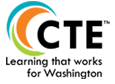 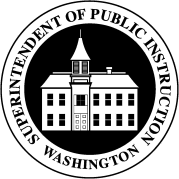 Extended Learning Student Leadership Development is an integral part of the CTE instructional program; the process that enables students to fully utilize the subject matter content they receive through the CTE program. Leadership skills empower each student to assume responsible roles in family, community, and business and industry environments. Through state recognized CTSOs, students have leadership skill development opportunities available at the local, state, national and international level. Leadership equivalencies must be equal to or exceed the appropriate CTSO standards related  to the specific program area, for 21st Century Skills integration, and include opportunities for students to participate in community service activities related to this course, participate in related leadership activities outside the classroom at the local, regional, state, and/or national level, and explain how students will be engaged in activities that extend learning beyond the classroom/laboratory into the community and provide real world value. Please see the OSPI Student Extended Leadership Companion Document for additional detailed information. School District:          	Building:               Program Area: CIP Code:  	Instructor(s): Qualifications Checklist:The qualifications reflect equivalency and align with Washington State CTE 21st Century Leadership Skills while establishing the leadership organization and program components reflected in the Program of Work.Leadership Organization:   Student Leadership Structure Established (Ex: Elected officers, committee structure, group roles)  Student led organization; activities are planned, conducted, and evaluated by students     Activities are conducted under the management and/or supervision of a certified CTE instructor Program Components Reflected in Program of Work: Organization and Management 		 Planning and Evaluation 		 Community Service  Finance and Fundraising 			 Competitive Events 			 Leadership Development/Demonstration  Student Recognition 				 Recreational and Social 		 Public Relations and Advocacy  Employability and Career SkillsAnnual Program of WorkProgram Name: 						Year: Activities reflected should only address extended learning components of the program; these should be learning and teaching activities related to career and technical education course or program competencies which occur beyond the scheduled school day and/or school year under the supervision of a certified CTE teacher. (CTE Program Standards)Activities should place emphasis on personal and group activities that improve life skills and align with 21st Century Leadership skills, encourage students to work together, and include cooperative activities with other groups that make the community a better place to live and work.  Descriptions of activities must be specific to the course.Additional activities may be added. Submission of this form is assurance that leadership equivalent and associated activities are active on campus as required component of CTE educational program Program Component: Activity/Event:DescriptionExpected Completion Date:Focused 21st Century Leadership Skill addressedComplete competition robot and judging collateral by FLL Qualifier date